Guía de Aplicación N°2 CONTENIDO:  Orden y comparación de números hasta el 1000INSTRUCCIONES: Lee atentamente las indicaciones y contesta según lo indicado en el espacio designado.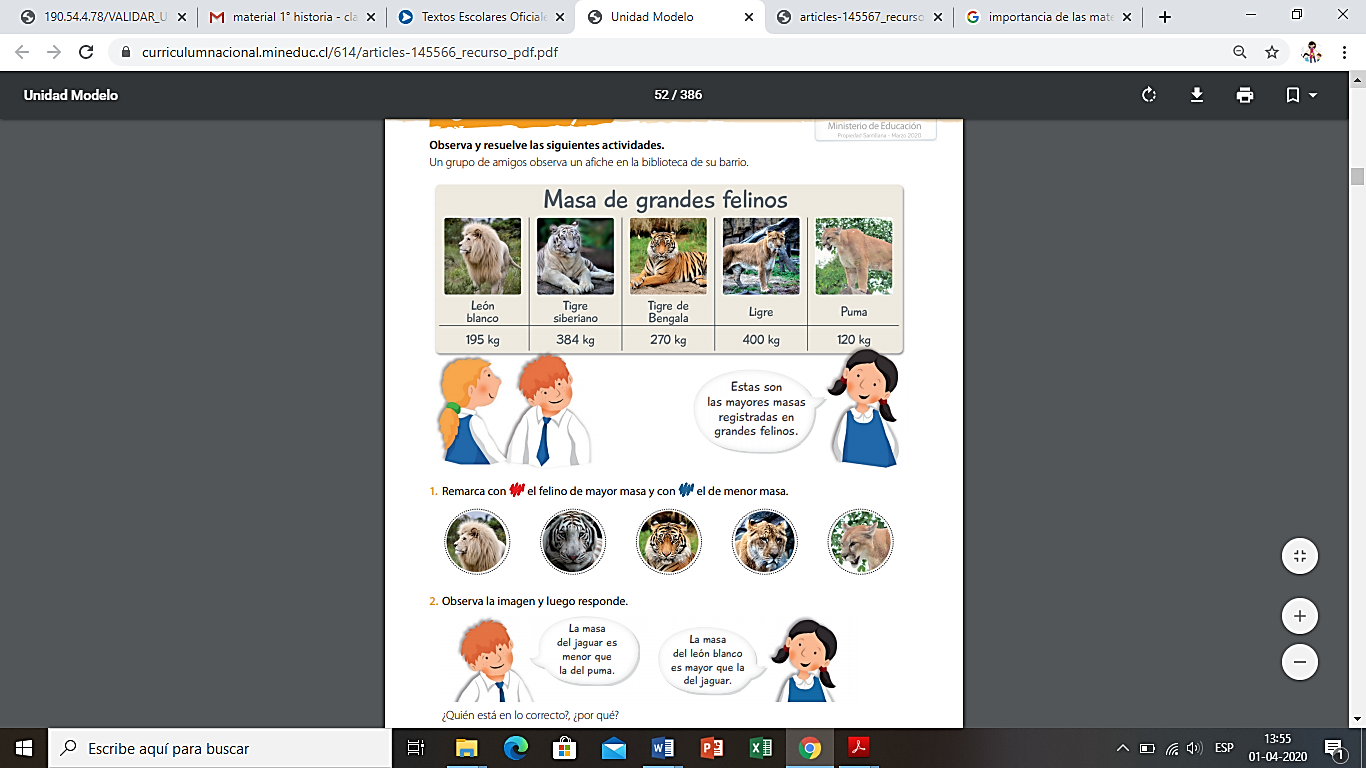 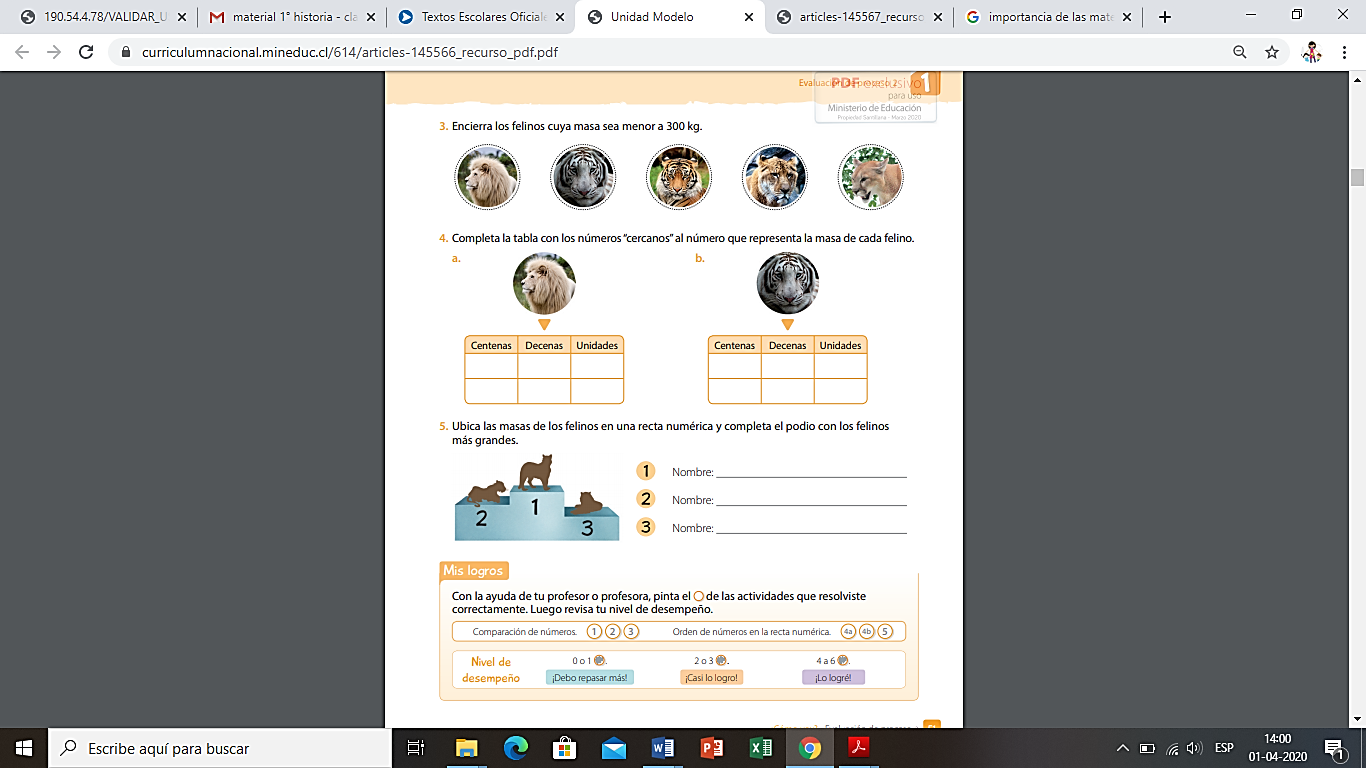 Recuerda que esta es una guía donde de ejercicios donde puedes aplicar y demostrar lo que has aprendido.NOMBREPUNTAJE ESP.12 ptsPUNTAJE OBT.NOTA